Gál Gergő által kérelmezett 23/5 hrsz-ú terület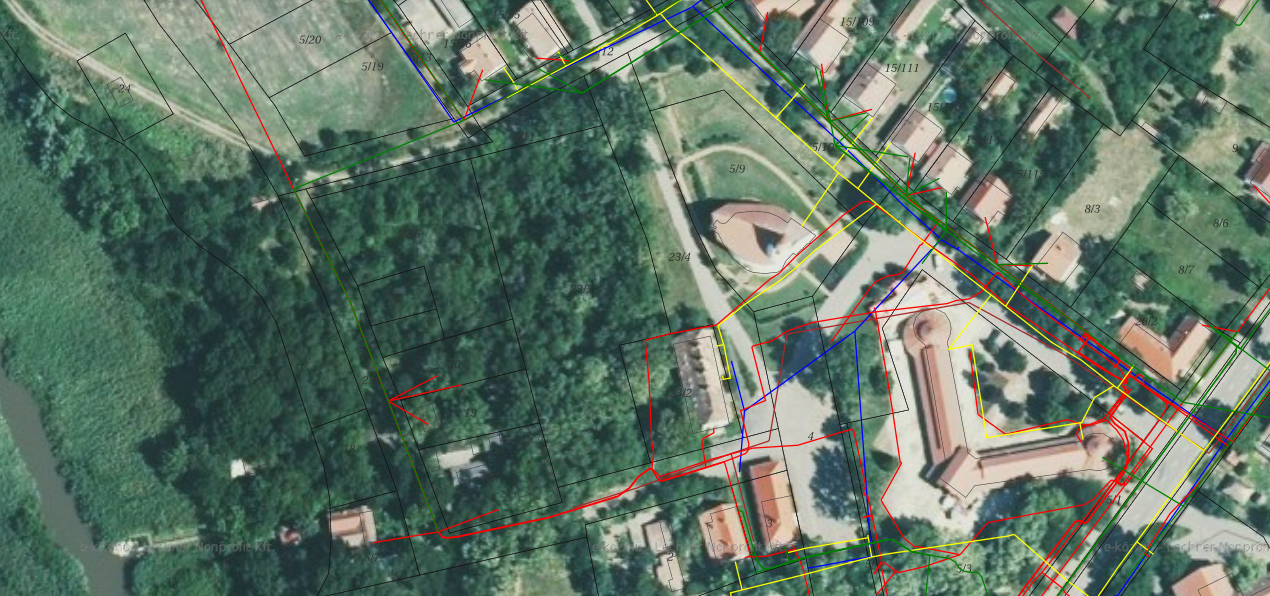 Jelmagyarázat:	- citromsárga: földgáz	- elektromos áram: piros	- szennyvíz elvezetés: bordó	- vízhálózat: kék	- zöld: gyenge áramú hálózat (optika, koax)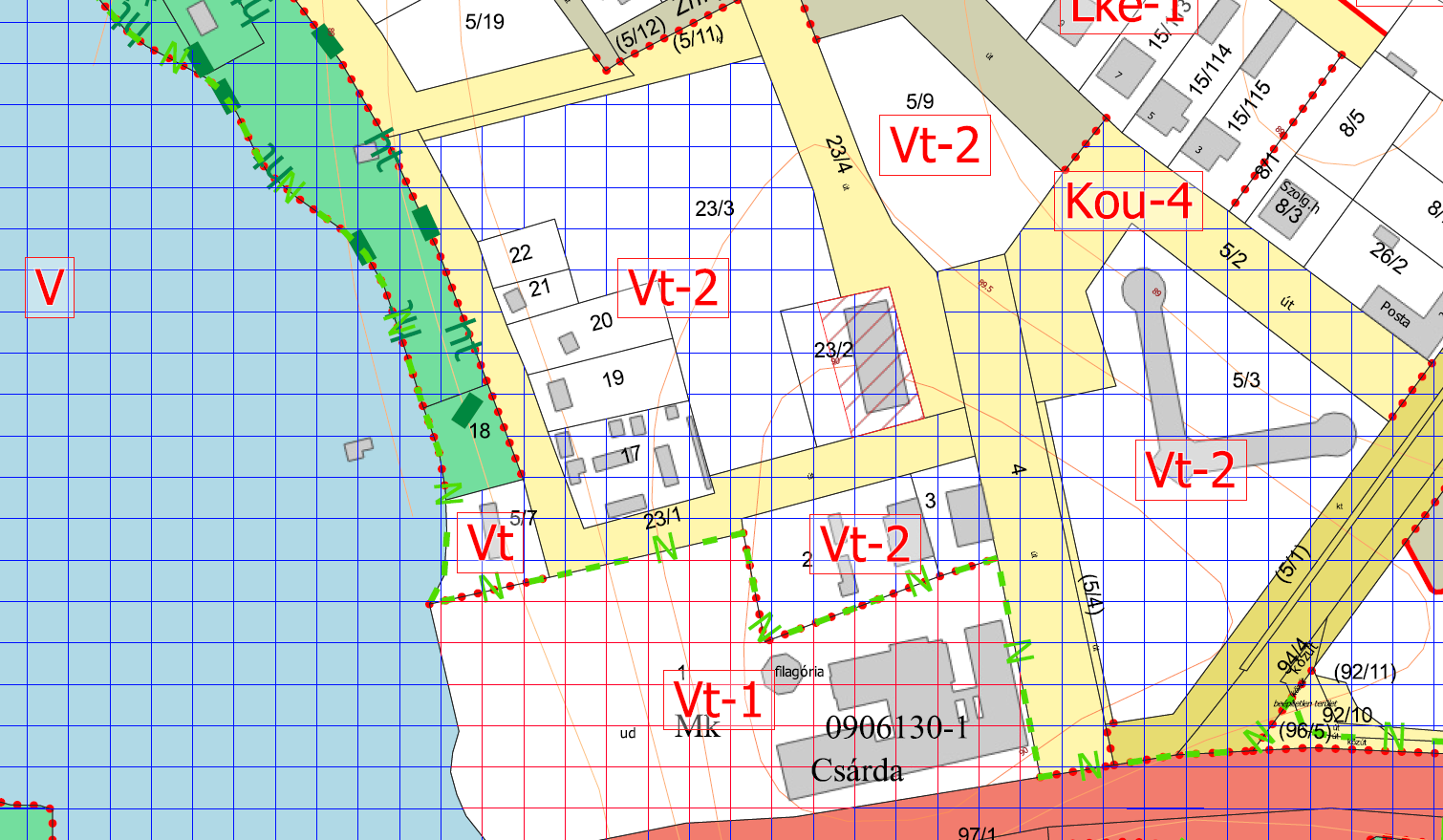 (Helyi építési szabályzat – szelvény kivágat)A kérelemben szereplő 23/5-Ös hrsz-ú ingatlan Hortobágy Község helyi építési szabályzatáról és szabályozási tervéről szóló Hortobágy Község Önkormányzata Képviselő-testületének 26/2021. (XII. 17.) önkormányzati rendelete (továbbiakban: Rendelet) szerint Vt-2-es megjelölésű településközpont besorolásba esik, melyekre a következő építési szabályok vonatkoznak:„29. Településközpont terület (Vt)50. § (1) A településközpont terület elsősorban lakó és olyan települési szintű egyéb rendeltetést szolgáló épület elhelyezésére szolgál, amely nincs zavaró hatással a lakó rendeltetésre.(2) A településközpont területen elhelyezhető épület – a lakó rendeltetésen kívül – eltérő övezeti előírás hiányában:a) igazgatási, iroda,b) kereskedelmi, szolgáltató, szállás,c) a terület azon részén, amelyben a gazdasági célú használat az elsődleges egyéb közösségi szórakoztató,d) hitéleti, nevelési, oktatási, egészségügyi, szociális,e) kulturális, közösségi szórakoztató ésf) sport rendeltetést is tartalmazhat.(3) A Vt jelű településközpont területek szabályzatban meghatározott, és Szabályozási tervben is jelölt övezetei a Vt-1; Vt-2; Vt-3; jelű építési övezetek……52. § (1) A Vt-2 jelű építési övezet a település központi részén és Halastó településrész központi részén lévő, jellemzően nem lakó célú ingatlanok területe.(2) A Vt-2 jelű építési övezetben nem helyezhető ela) egyéb közösségi szórakoztató épületb) egyéb gazdasági épületc) üzemanyagtöltő állomásd) önálló parkolóterület és garázs, 3,5 t önsúlynál nehezebb tehergépjárművek és az ilyeneket szállító járművek számárae) állattartás céljára szolgáló építmény.(3) Az építési övezetbena) a beépítettség megengedett legnagyobb mértéke 40 %,b) a megengedett legnagyobb épületmagasságba) 6,5 méterbb) Hortobágy-Halastó településrészen 8,0 méterc) a kialakítandó legkisebb telekterület mérte 600 m2,d) az építési övezetre vonatkozó közművesítettség foka teljes, Hortobágy-Halastó településrészen részlegese) a legkisebb zöldfelület mérete 40%f) a beépítési mód kialakult”Kivágat a Rendelet 4. sz. mellékletéből:.”A telek földkönyvi kivonata:_____________________________________________________________________________________________    HRSZ  JEL   Müv.ág        Min.oszt.           Terület(ha.m2)       Kat.jöv.   _____________________________________________________________________________________________       23/5              .   kivett                               0.3411                0.00                            beépítetlen terület           ____________________________________________________________________________________                                      ÖSSZESEN:      0.3411                0.00                   Cím: .   Tulajdonosi adatok          Sorszám: 1      Bejegyző határozat: 56516/3/2019.05.31          Tul.hányad: 1/1                                Szerz.jogcím: jogszabály alapján            telekalakítás            telekalakítás          Név: HORTOBÁGY KÖZSÉG ÖNKORMÁNYZATA          Jogállás: tulajdonos          Cím: 4071 HORTOBÁGY, Czinege János utca 1.   Jogok-tények jogosultjai          Sorszám: 1      Bejegyző határozat: 56516/3/2019.05.31          Jog-tény neve: Önálló szöveges bejegyzés          Szöveg:  A 23/3 hrsz-ú ingatlan megosztása során alakult a 3019/2018 számú           munkarész alapján          Sorszám: 3      Bejegyző határozat: 56516/3/2019.05.31          Jog-tény neve: Elővásárlási jog          Név: MAGYAR ÁLLAM          Cím:  -,           Szöveg:  A 455/2017. (XII.27.) Kormányrendelet alapján, Eredeti határozatszám:           32422/3/2018          Sorszám: 4      Bejegyző határozat: 56516/5/2019.05.31          Jog-tény neve: Vezetékjog          Név: OPUS TITÁSZ ÁRAMHÁLÓZATI ZRT.          Cím: 4024 DEBRECEN, Kossuth Lajos utca 41          Szöveg:  8 m2 területre, 0.4 kV-os közcélú légvezetékre és /vagy földkábelre 8  m2           nagyságú területre az LE-5471(7001)/12 sz. határozat alapján; Eredeti bejegyző           határozatszám: 34965/2013   Hortobágy Község Önkormányzat Képviselő-testületének „Hortobágy Község nemzeti vagyonáról szóló” 8/2021. (VI.30.) önkormányzati rendelete alapján a 23/5 hrsz-ú ingatlan, - kivett beépítetlen terület néven, „Volt rendőrség melletti erdős ingatlan” megjelöléssel - Hortobágy település önkormányzatának üzleti vagyonában található.Az övezetAz övezetA telekre meghatározandóA telekre meghatározandóA telekre meghatározandóA telekre meghatározandóA telekre meghatározandóA telekre meghatározandóJeleBeépítési módMegengedett legnagyobb beépítettség (%)Megengedett legnagyobb beépítési magasság (m)Legkisebb Zöldfelület (%)Kialakítandó legkisebb telek méreteKialakítandó legkisebb telek méreteKialakítandó legkisebb telek méreteJeleBeépítési módMegengedett legnagyobb beépítettség (%)Megengedett legnagyobb beépítési magasság (m)Legkisebb Zöldfelület (%)terület (m2)szélességmélységVt-2K406,5 / 8,0*40600--* Feltételhez kötött előírás, amely a vonatkozó övezeti előírásokban külön részletezve van.* Feltételhez kötött előírás, amely a vonatkozó övezeti előírásokban külön részletezve van.* Feltételhez kötött előírás, amely a vonatkozó övezeti előírásokban külön részletezve van.* Feltételhez kötött előírás, amely a vonatkozó övezeti előírásokban külön részletezve van.* Feltételhez kötött előírás, amely a vonatkozó övezeti előírásokban külön részletezve van.* Feltételhez kötött előírás, amely a vonatkozó övezeti előírásokban külön részletezve van.* Feltételhez kötött előírás, amely a vonatkozó övezeti előírásokban külön részletezve van.* Feltételhez kötött előírás, amely a vonatkozó övezeti előírásokban külön részletezve van.